Fiche d‘engagement Championnat Départemental Judo 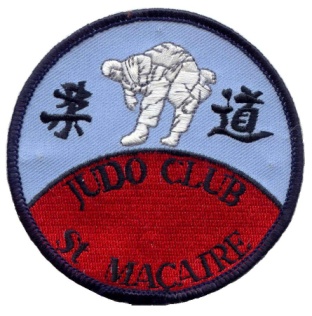 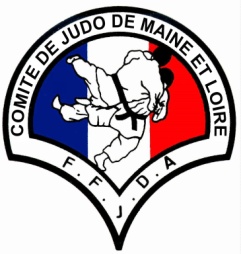 Fiche d’engagement à retourner avant le 30 Octobre 2019 au CDSA 49    Identité de l'association   Identification des sportifs Visa du club :N°affiliation:                       Nom de l'association:Coordonnées de l'association:-Adresse:                   -Tél:                -Email:                   Nom et prénom du responsable:            -Tél:             Nom et prénom du responsable:            -Tél:             Coordonnées de l'association:-Adresse:                   -Tél:                -Email:                   Noms et prénoms des accompagnateurs:                   Noms et prénoms des accompagnateurs:                   Coordonnées de l'association:-Adresse:                   -Tél:                -Email:                   Noms, PrénomsNoms, PrénomsSexeDatede naissanceN°de licence FFSACatégorie PoidsCombat1   AB    BC   CD 2   AB    BC   CD3   AB    BC   CD4   AB    BC   CD5   AB    BC   CDEntraineur :Entraineur :Date :            Nom et Fonction :                                                                                                  Signature :              